30.3.2020 JDETE S NÁMI DO TOHO !?!?!?!Kam se hrabe telka, když je mamka učitelka VELIKONOCE SE BLÍŽÍ:Úkol dne – OPAKUJ:Naše země kulatá je….soubor ke staženíProč se zajíčkové objevují v souvislosti s Velikonoci? Věděli jste to?: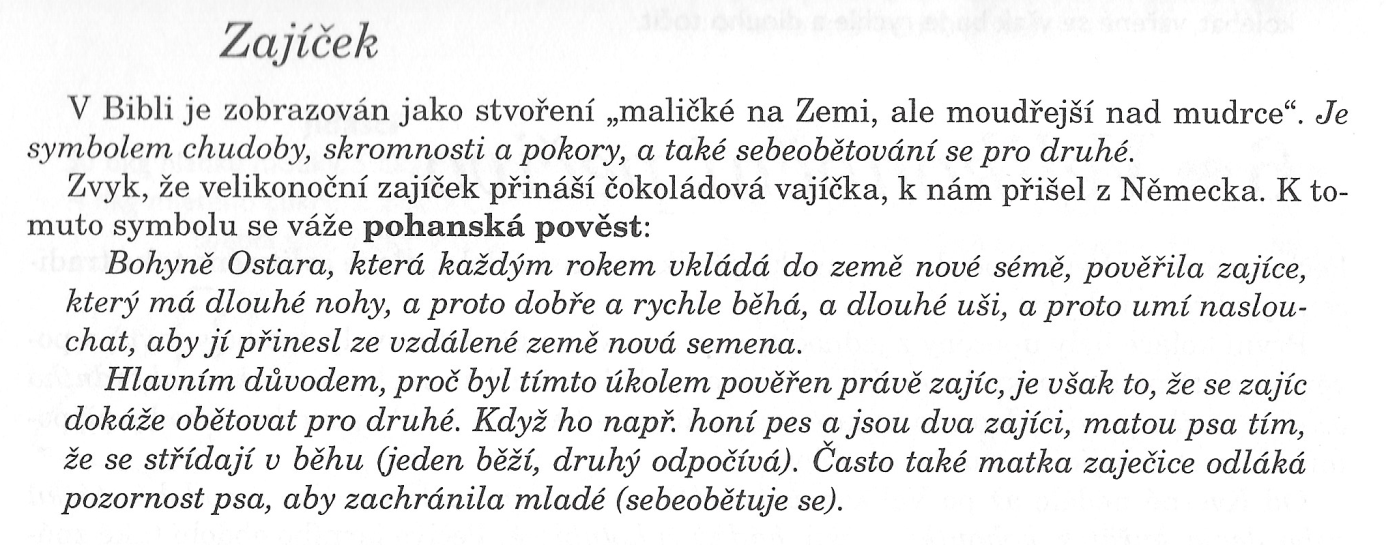 Úkol dne – BÁSEŇ:Zajíčkova koledaJosef Kožíšek Hody, hody doprovody,
já jsem malý zajíček,
utíkal jsem podle vody,
nesl košík vajíček. Potkala mě koroptvička,
chtěla jedno červené,
že mi dá lán jetelíčka
a já říkal: Ne, ne, ne. Na dvorečku za potokem
mám já strýčka králíčka,
tomu nosím každým rokem,
malovaná vajíčka. Hody, hody, doprovody,
já jsem malý zajíček,
dojdu-li tam bez nehody,
dám mu kopu vajíček. Úkol dne: GRAFOMOTORIKA: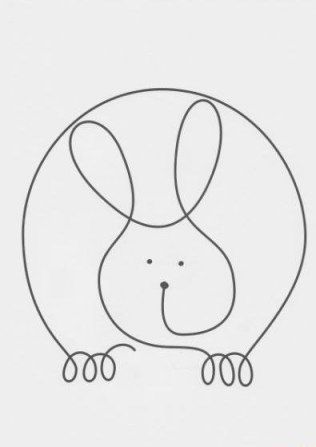 Úkol dne: Vyrob si zápich do květináče: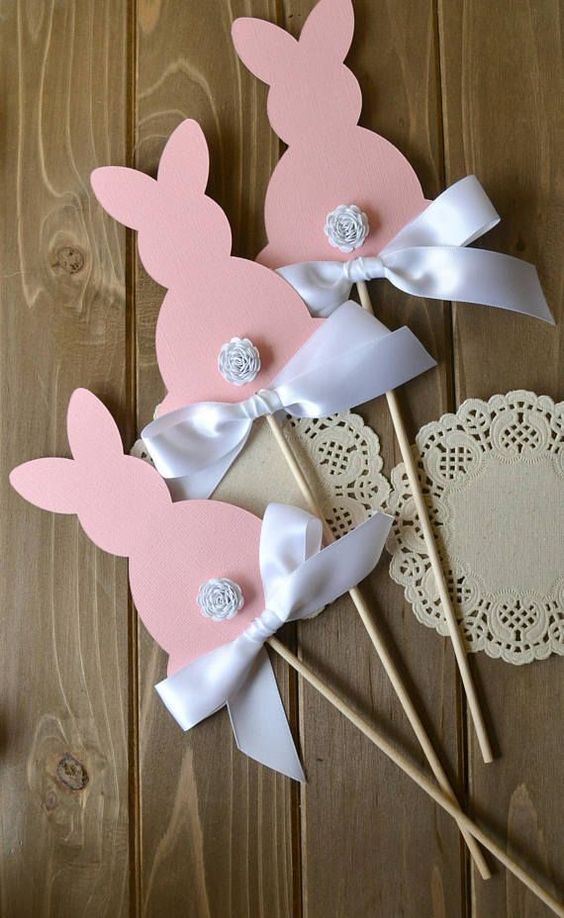 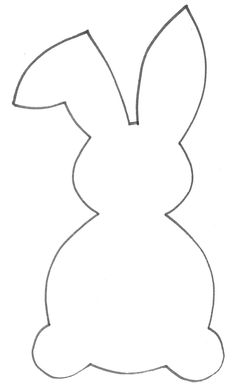 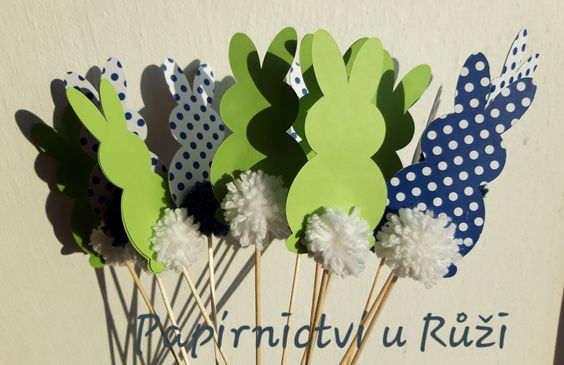 Úkol dne – POSLOUCHEJ POHÁDKU: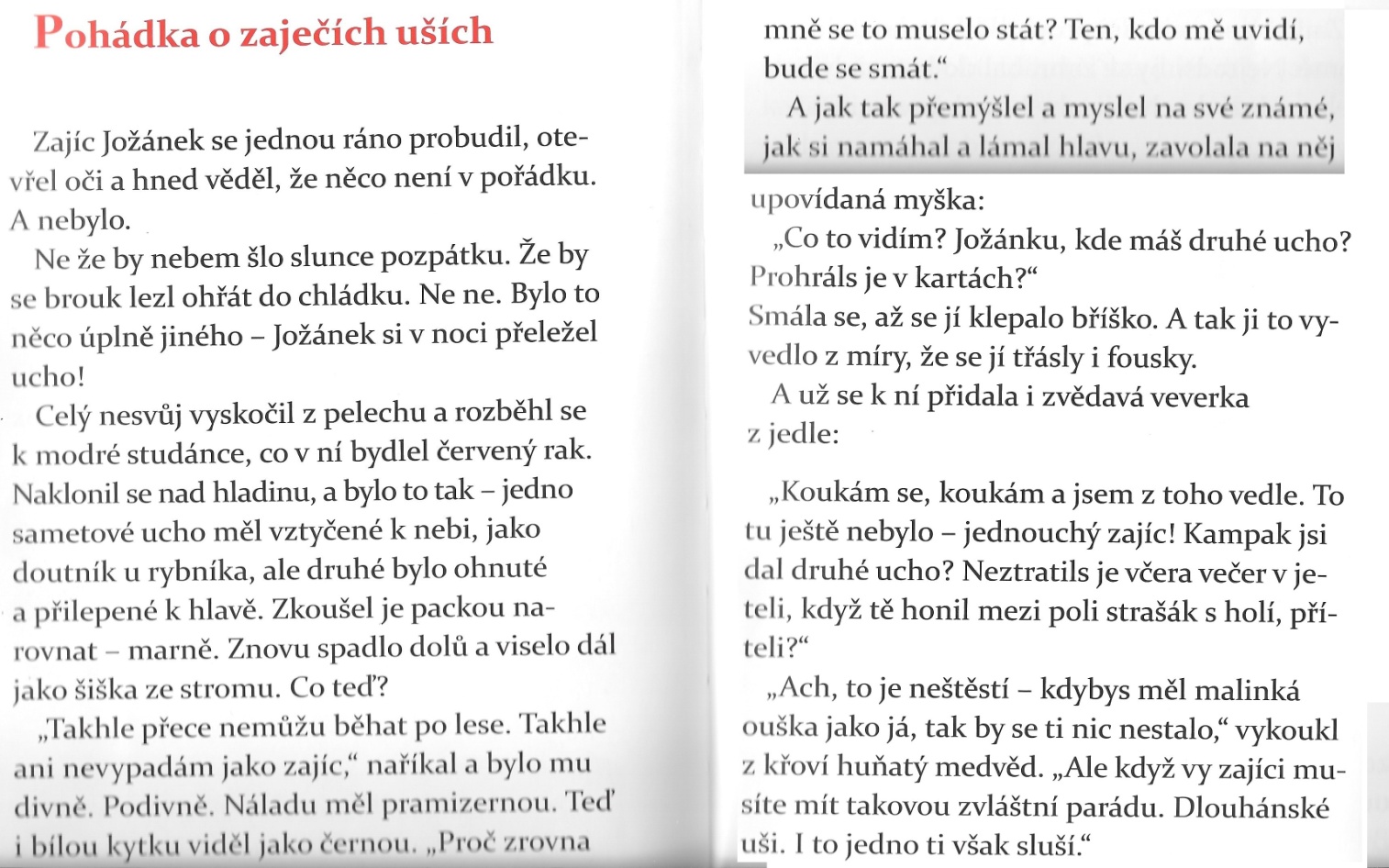 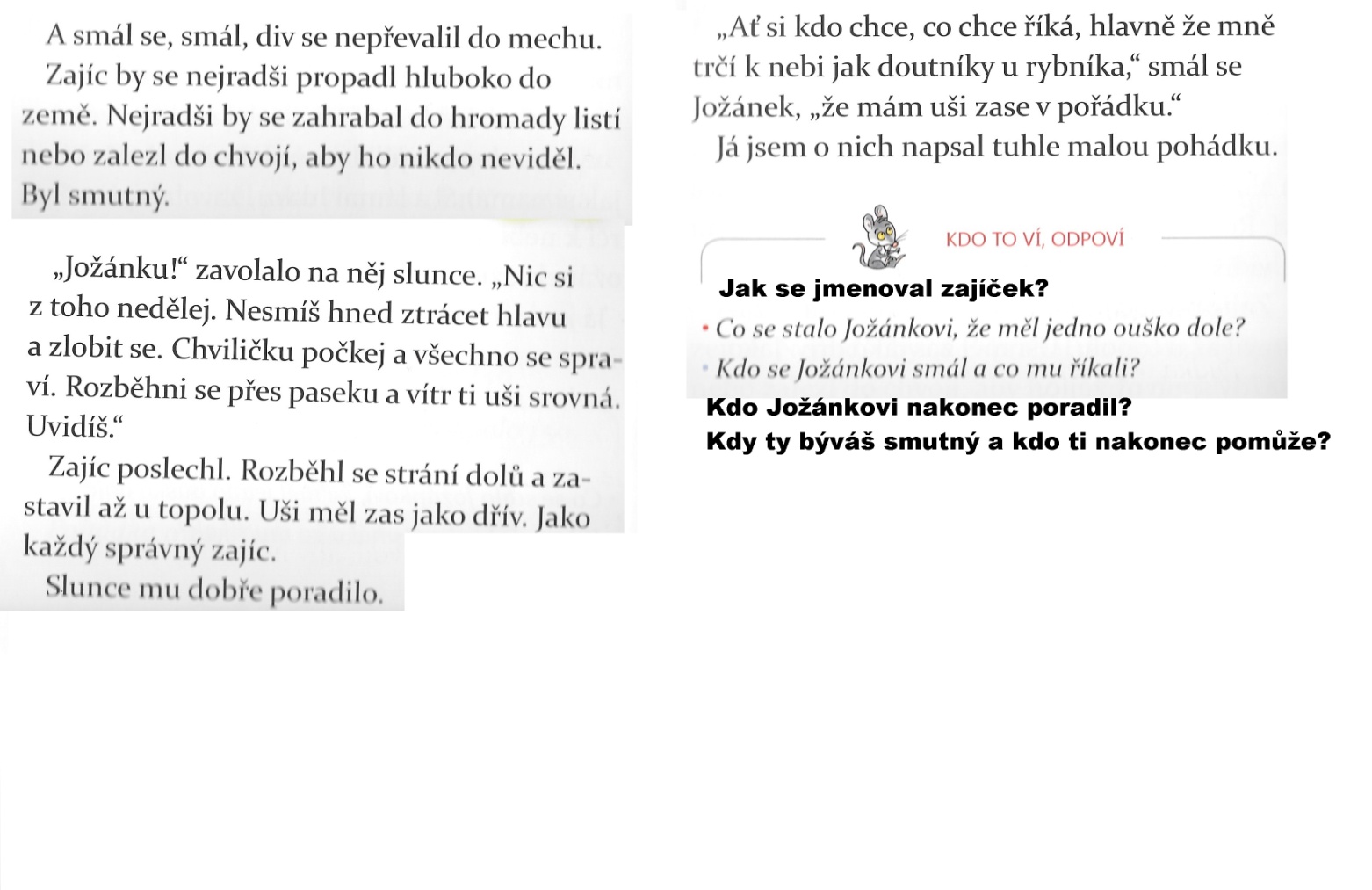 